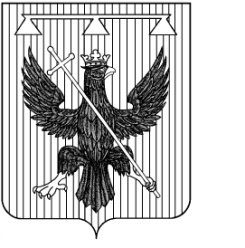 Администрация муниципального образования Южно-Одоевское Одоевского района ПОСТАНОВЛЕНИЕот 07.05.2019 г.                        п. Стрелецкий                                 № 38Об определении мест массового отдыха населения на водоемах и реках на территории муниципального образования Южно-Одоевское Одоевского района в 2019 годуВ соответствии с Федеральным законом от 06.10.2003 г. № 131-ФЗ "Об общих принципах организации местного самоуправления в Российской федерации", Федеральным законом от 21.12.1994г. № 68-ФЗ «О защите населения и территорий от чрезвычайных ситуаций природного и техногенного характера», постановлением администрации муниципального образования Южно-Одоевское Одоевского района от 06.05.2019г. № 6 дсп «О мероприятиях по обеспечению безопасного отдыха населения муниципального образования Одоевский район на водоёмах и реках в 2019 году», во исполнение решения комиссии по предупреждению и ликвидации чрезвычайных ситуаций и обеспечению пожарной безопасности администрации муниципального образования Южно-Одоевское Одоевского района (протокол № 6 от 11.04.2019 г.), на основании Устава муниципального образования Южно-Одоевское Одоевского района, в целях обеспечения безопасности людей на водных объектах, администрация муниципального образования Южно-Одоевское Одоевского района ПОСТАНОВЛЯЕТ: Определить места, запрещённые для купания в 2019 году, расположенные на территории муниципального образования Южно-Одоевское Одоевского района и закрепить за ответственными работниками администраций муниципального образования Южно-Одоевское Одоевского района (приложение 1). Сектору жизнеобеспечения администрации муниципального образования Южно-Одоевское Одоевского района , в местах запрещённых для купания, установить информационные таблички «КУПАНИЕ ЗАПРЕЩЕНО!». Контроль за выполнением настоящего постановления оставляю за собой. Постановление вступает в силу со дня подписания.Приложение 1к постановлениюглавы администрациимуниципального образованияЮжно-Одоевское Одоевского районаот 07.05.2019  г. № 38ПЕРЕЧЕНЬмест запрещённых для купания расположенных на территории муниципального образования Южно-Одоевское Одоевского районав 2019 годуГлава администрации муниципального образованияЮжно-Одоевское Одоевского района                                                  И.А. Думчев№п/пНаименование водоёма и микрорайона (района)Место расположения (н.п., улица)Площадь(га)Должностное лицо закреплённое за водоёмом1река Мизгея п. СтрелецкийОдоевский район п. Стрелецкий, ул. Береговая10,2Андрейчик М.В.2пруд п. СтрелецкийОдоевский район  п. Стрелецкий, ул. Кольцевая возле дом 920,6Андрейчик М.В.3пруд с. ЛосинскоеОдоевский район с.Лосинское напротив дома 171,0Андрейчик М.В.4пруд с. ЛосинскоеОдоевский район с.Лосинское напротив дома 220,1Андрейчик М.В.5пруд д. КалиновкаОдоевский район 1 200 м. на юго-запад от д. Калиновка1,4Андрейчик М.В.6пруд с. ЯхонтовоОдоевский район                          с. Яхонтово1,0Захарова В.В.7пруд с. ЯхонтовоОдоевский район с. Яхонтово напротив дома 500,6Захарова В.В.8прудд. Рассыльная СлободаОдоевский район д.Рассыльная Слобода в 100 м. на восток1,4Лесненко Е.В.9пруд с. ПетровскоеОдоевский район с.Петровское ул.Школьная напротив дома 28одЛесненко Е.В.10пруд с.СомовоОдоевский район с.Сомово ул.Шарова, дом 700,07Захарова В.В.